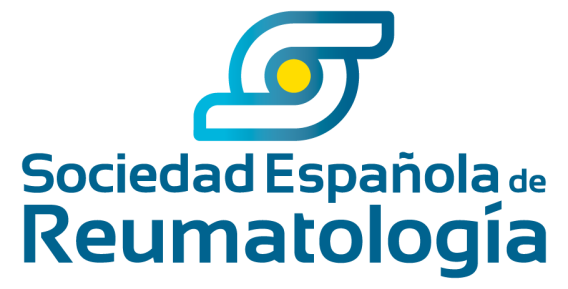 De conformidad con la Normativa para la solicitud, realización y difusión de los proyectos SER/FER, de fecha  21 de mayo de 2013, por la que se establece la normativa de explotación secundaria de los datos y de publicación de éstos.El solicitante declara conocer la Normativa para la solicitud, realización y difusión de los proyectos SER/FER, de fecha 21 de mayo de 2013, por la que se establece la normativa de explotación secundaria de los datos y de publicación de éstos y se compromete a cumplir los requisitos de la misma. A título meramente enunciativo, el solicitante reconoce expresamente que:Los datos de los proyectos SER y las bases de datos surgidas de los mismos son propiedad intelectual de la SER/, y la explotación podrá ser compartida entre la SER, el IP y su Comité Científico, sin que ello impida que, en determinadas situaciones, otras sociedades científicas, organismos o particulares puedan solicitar una explotación secundaria de los datos, que será valorada en cada caso concreto por la SER.La gestión y explotación de los datos estarán vinculadas a la SER, a través de su Unidad de Investigación. Para preservar la fiabilidad de los datos y la propiedad intelectual de los mismos, en ningún caso, las bases de datos serán facilitadas de forma íntegra o parcial, ni siquiera al IP. Para la gestión y explotación de los proyectos, los datos agregados podrán ser cedidos a los investigadores, asesores, o terceras personas tras acuerdo por escrito entre las partes, comprometiéndose éstos a suministrar a la SER una copia del manuscrito u original, con la suficiente antelación, a efectos de que ésta tenga oportunidad de conocer dicha información o material informativo para la realización de sus comentarios sobre el contenido de tales comunicaciones/publicaciones antes de enviarlo a publicar.En el caso de incumplimiento de alguna de las condiciones expresados en la normativa, el interesado no podrá acceder a participar en proyectos SER como IP, ni a solicitar explotaciones secundarias de datos durante 5 años.A estos efectos, el solicitante se compromete a:No ceder a terceros los datos agregados del proyecto que le han sido facilitados para la realización del sub-estudio propuesto, protegiendo la confidencialidad de los mismos y reconociéndose como único responsable de las infracciones en las que hubiera incurrido personalmente. Respetar la política referente a autorías de la SER.Incluir en cualquier comunicación y/o publicación de resultados a la SER como promotor, al financiador y al grupo de trabajo del estudio.No obtener ningún beneficio económico por la utilización o explotación de los mismos, salvo que la SER le autorice expresamente y por escrito en este caso concreto.Lo que se hace constar a los efectos oportunos, en ______________, a ___ de__________ de 20__Firma del Solicitante:Anexo II: Solicitud de Explotación Secundaria de Datos de Proyectos SER/FERDe conformidad con la Normativa para la solicitud, realización y difusión de los proyectos SER/FER, de fecha 21 de mayo de 2013, por la que se establece la normativa de explotación secundaria de los datos y de publicación de éstos.Borrador de la propuestaRESUMENINTRODUCCIÓN (Qué se sabe sobre el tema, qué no se sabe, qué aportaría el estudio. JUSTIFICACIÓN)OBJETIVOS (Enumerar si hay varios. Empezar por analizar, confirmar, etc.)HIPÓTESIS (¿Qué crees que está ocurriendo?)PACIENTES (¿Todos?¿ todos los centros?¿ alguna característica?¿ algún dato concreto?; ¿Fecha de corte del archivo?)VARIABLES (Define cualquier variable que quieras que analicemos)PLAN DE ANÁLISIS (Especifica qué quieres que analicemos. Facilita el presentar una tabla ejemplo)DETALLESe ruega remitir la solicitud debidamente cumplimentada y firmada a la dirección de correo electrónico: proyectos@ser.es o por fax: 91.578.11.33, a la atención de la Unidad de Investigación, Sociedad Española de Reumatología, C/ Marqués de Duero, 5 - 1º, 28001 MadridExplotación Secundaria de Datos del Proyecto/Registro: (Indicar nombre estudio)Título del sub-estudio que se quiere realizar:(Pregunta de investigación)Investigador solicitante: -Datos de contacto del solicitante:Objetivo: (indicar si es una publicación, abstract, otros)Fecha de solicitud -Explotación Secundaria de Datos del Proyecto/Registro: (Indicar nombre estudio)Título del sub-estudio que se quiere realizar:Investigador solicitante: -Datos de contacto del solicitante:Fecha de solicitud -